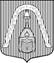 Местная   Администрация внутригородскогоМуниципального образования Санкт-Петербургамуниципальный округ Лиговка-ЯмскаяПаспорт муниципальной программыНаименование программы:  «ПРАЗДНИКИ»ПО ИСПОЛНЕНИЮ РАСХОДНЫХ ОБЯЗАТЕЛЬСТВ МУНИЦИПАЛЬНОГО   ОБРАЗОВАНИЯ, ВЫТЕКАЮЩИХ ИЗ ПОЛНОМОЧИЙ ПО ВОПРОСАМ МЕСТНОГО ЗНАЧЕНИЯ, ОПРЕДЕЛЕННЫХ ЗАКОНАМИ САНКТ-ПЕТЕРБУРГА:ОРГАНИЗАЦИЯ И ПРОВЕДЕНИЕ МЕСТНЫХ  И  УЧАСТИЕ  В  ОРГАНИЗАЦИИ  И  ПРОВЕДЕНИИ  ГОРОДСКИХ  ПРАЗДНИЧНЫХ  И  ИНЫХ  ЗРЕЛИЩНЫХ  МЕРОПРИЯТИЙЦели и задачи программы:Основная цель:- Обеспечение доступности культурных массовых  мероприятий для жителей;- Привлечение граждан  Муниципального образования к празднованию знаменательных,    памятных и общегосударственных мероприятий;Задачи состоят в следующем:- Обеспечить гражданам  возможности расширения коммуникативных связей в своей среде  путем вовлечения их в организуемые мероприятия        - Повышение активности  участия граждан в жизни округа в рамках празднования  знаменательных дат и памятных событий.Сроки реализации:  2014 г.Объем финансирования:  1 308,8 тыс. руб.Источник финансирования: бюджет внутригородского Муниципального образования Санкт-Петербурга муниципальный округ Лиговка-Ямская на 2014 годI. Перечень и описание программных мероприятийСогласовано по наполнению программы: Председатель комиссии по образованию, культуре и здравоохранению                       __________                     Чекина В.Д.II. Обоснование  объемов финансирования на 2014годс  учетом прогноза индекса потребительских цен в размере 5,8%( письмо СМО №251-СМО от 02.07.2013)III. Механизм реализации программы3.1 Основными  формами проведения мероприятий являются:- Организация и проведение концертов и показательных выступлений для разных категорий жителей округа силами профессиональных  творческих коллективов и  объединений;- Проведение  мероприятий, связанных с памятными датами и праздничными днями, установленными на территории России и Санкт-Петербурга;- Организация праздничных вечеров отдыха для социально-незащищенных, малообеспеченных граждан  округа.Указанные мероприятия реализуются структурным подразделением организационной работы и исполнения отдельных государственных полномочий местной Администрации Муниципального образования Лиговка-Ямская с привлечением подрядных организаций.3.2.            Мероприятия по информационному сопровождению реализации настоящей программы осуществляется специалистом, ответственным за муниципальную информационную службу.3.3.            При реализации программы нормативно-правовой базой служат  следующие источники:       - Конституция РФ;       - Федеральный закон от 06.10.2003г. №131-Ф3 «Об общих принципах организации местного самоуправления в Российской Федерации» (ред. 01.09.2013г.);            -  Закон Санкт-Петербурга от 23.09.2009г № 420-79 «Об организации местного самоуправления в СПб»   ( ред. от 28.06.2013г.)            - Закон Санкт-Петербурга от 26.10.2005 года № 555-78 «О праздниках и памятных датах в Санкт-Петербурге» ( ред. от  29 июня 2009 года);- План социально-экономического развития внутригородского  Муниципального образования Санкт-Петербурга муниципальный округ Лиговка-Ямская на 2014год и плановый период 2015-2016 годыIV. Ожидаемые конечные результаты реализации программыВ рамках настоящей муниципальной целевой программы предполагается  провести 15 мероприятий, отвечающих задаче проведения культурно-массовых мероприятий с охватом участников не менее 1936 целевой аудитории, включающей  650 детей  в возрасте 4-11 лет и обучающихся  в  образовательных учреждениях на  территории округа, а также ветеранов,  проживающих  на территории Муниципального образованияV. Критерии оценки эффективности исполнения программы и контроль за ходом ее реализацииОценка эффективности программы и контроль за ходом ее реализации производится на основании Положения «О разработке, утверждении, реализации и оценке эффективности муниципальных целевых программ во внутригородском Муниципальном образовании Санкт-Петербурга муниципальный округ Лиговка-Ямская», утвержденного Постановлением местной Администрации от 16.07.2013 №116 (далее – Положение). Для оценки эффективности программы используется универсальный критерий, согласно Положению:Вторым критерием является критерийПриложение  2.11.к Постановлению местной Администрации Муниципального образования Лиговка-Ямская от 28.11.2013 №  184 «Об утверждении муниципальных программ и непрограммных направлений деятельности на 2014 год»УТВЕРЖДАЮИ.о. Главы местной Администрации_____________ О.Ю. БукановаНаименование мероприятийСумма на 2014 год тыс. руб.1 кв.2 кв.3 кв.4 кв.Прим./ код ОСГУ127 января:   70-летие полного снятия блокады Ленинграда.Концертная программа (включая аренду помещения) Приобретение подарка для ветеранов и цветочной продукции239,3239,30,00,00,0226223 февраля: Спектакль по произведению Твардовского «Василий Теркин»60,060,00,00,00,03Поздравление   ветеранов (блокадники и жители блокадного Ленинграда)  на дому27,027,00,00,00,04Организация поздравления ветеранов учащимися округа(не менее 4 творческих номеров в рамках концертной программы)0,00,00,00,00,0521 апреля: день местного самоуправленияКруглый стол  «Клуб читателей  муниципальной газеты» (Встреча Главы МО с читателями)0,00,00,00,00,064 открытых урока: «Муниципальная власть в Санкт-Петербурге» ( для старшеклассников)0,00,00,00,00,07.21 апреля: день ОМСУ концерт для взрослых (жители округа до 250 человек)95,20,095,20,00,08 26 апреля. День памяти погибших на ЧАЭС. Торжественный обед для ликвидаторов ЧАЭС9,09,00,00,00,02269Издание пригласительных билетов на концерт к дню Победы3,20,03,2                0,0                0,0109 Мая: День Победы. Поздравление ветеранов ВОВ  на дому (поздравление лежачих больных)54,00,054,00,00,034011Праздничная программа  к  Дню Победы(включая аренду зала). Приобретение подарка для ветеранов и цветочной продукции (концерт/спектакль)239,30,0239,30,00,022612День Знаний (школьники) праздничное мероприятие просмотр мультфильма или спектакля40,00,00,040,00,022613День пожилого человека:  музыкальный вечер в « Академии странствий» (35 человек)0,00,00,00,00,014Издание 2-х  пригласительных билетов на Новогодние представления7,40,00,00,07,434015Новый Год (25-29 декабря)-  Елка для детей с вручением подарка-  Новогодний бал для  пожилых жителей округа с вручением подарка521,50,00,00,0521,522616Изготовление поздравительной открытки к  дню снятия Блокады  в 2015году12,90,00,00,012,917Организация  посещения  спектаклей «Театра Комедианты» (жители округа до 60 человек)0,00,00,00,00,018Организация посещения концертов жителями округа(театр Комедианты; Петербург- Концерт, КЦ ГУ МВД, Академия странствий) ) до 150 жителей0,00,00,00,00,019Организация акции «Поздравь ветерана» к 70-летию  Победы в Великой Отечественной войне( создание макета поздравительной открытки детьми)0,00,00,00,00,020Организация  работ по информационному сопровождению проводимых мероприятий(подготовка  и  размещение  объявлений; согласование  и координирование  проведения мероприятий с их участниками и организациями, проводящими эти мероприятия)0,00,00,00,00,0     И т о г о :1 308,8335,3391,740,0541,8УслугаСтоимость в 2013году (руб.)Стоимость в 2014 году (руб.)основание122+5.8%Поздравление ветеранов из числа блокадников и жителей блокадного  Ленинграда на дому (30 чел.)900х30= 2700027000Мероприятие ежегодноеПоздравление ветеранов из числа участников ВОВ, тружеников тыла, узников ФКЛ на дому (60 чел.)900х60= 5400054000Мероприятие ежегодноеТоржественный обед к Дню радиационных катастроф1500х6чел.=90001500х6чел.=9000Мероприятие ежегодноеДень Знаний   билет в кино или на спектакль в театр400х100чел.= 40000400х100чел.= 40000Мероприятие ежегодноеСтоимость книги в твердой обложке  к Дню Знаний Не более  300руб.300х100чел.=3000Мероприятие ежегодное№НаименованиеСтоимость в 2013году(руб.)Стоимость в 2014 году(руб.)Всего(тыс. руб.)основание1Елка для детей: Новогоднее представлениеНовогодний вечер для пожилых: Развлекательная программа с арендой помещений209795,3 (обоснование цены МК)221963,5521,5МК № 21/195от  23.12.2011;  №14/210 от 06.12 2012;  №0172300006813000008-0221198-02 от 11.03.2013;№ 2 от 28.01.20131Подарок детский к Новому году230 450,00 руб.243816,0521,5ООО «Кондитерский холдинг «Королевский» вх.1001от 07.08.2013;//novogodnie-podarki47.com;//www.centrpodarkov.ru1Подарок взрослый к Новому году52 660,00 руб.55714,3521,5ООО «Кондитерский холдинг «Королевский» Вх. № 1244от 27.09.2013; ООО «Еврофуд» вх.№1230 от 25.09.2013; ООО «БиМ- сервис» вх. №1236 от 26.09.20132Концерт к дню снятия Блокады и к дню Победы105000111090125 632,7МК  № 2 от 28.01.20132Накладные расходы и комиссионные13745,514542,7125 632,7МК  № 2 от 28.01.20132.1Гвоздика для поздравления ветеранов19х1050=1995021107,1http://optcvet.ru; http://www.spb-buket.ru http://ленцветторг.рф2.2Конфеты «Маша и медведь»/ «Мишка на севере» для поздравления  ветеранов250х350=8750092575http://krupskaya.webasyst.net/shop/category/1662/3Издание поздравительных открыток к дню снятия Блокады(58+18+15.6):3=30,53 х400=12213,312921,67http://anti-print.ru http://spb.tiu.ruhttp://poligrandspb.rui4Издание 2 видов пригласительных билетов на Новогодние мероприятия   общий тираж 1000 шт.( 2 дизайн-проекта)70007406ООО «Сезам»  (договор №69/183 от 09.12.2011)5Издание пригласительных билетов на концерт к дню Победы тираж 500 шт.(1 дизайн-проект)30023176ООО «Сезам-принт» (договор от 17.04.2013 №91)6Концерт к Дню ОМСУ9000095220МК 30172300006813000008-0221198-02Формулировка частного критерияЗначение весового коэффициентаГрадацияБалльная оценкаВыполнение плана мероприятий согласно утвержденной муниципальной целевой программе (К1)0,4Выполнение плана программных мероприятий осуществлено в полном объеме10Выполнение плана мероприятий согласно утвержденной муниципальной целевой программе (К1)0,4План программных мероприятий выполнен не менее чем на 90%8Выполнение плана мероприятий согласно утвержденной муниципальной целевой программе (К1)0,4План программных мероприятий выполнен не менее чем на 70%6Выполнение плана мероприятий согласно утвержденной муниципальной целевой программе (К1)0,4План программных мероприятий выполнен не менее чем на 50%4Выполнение плана мероприятий согласно утвержденной муниципальной целевой программе (К1)0,4Фактическое выполнение плана программных мероприятий составляет от 30 до 50%2Выполнение плана мероприятий согласно утвержденной муниципальной целевой программе (К1)0,4План программных мероприятий выполнен не менее чем на 30%1Фактический охват программными мероприятиями  предполагаемых участников из целевой аудитории  от запланированного количества (К2), в %.0,4Охват участников мероприятия не менее запланированного числа10Фактический охват программными мероприятиями  предполагаемых участников из целевой аудитории  от запланированного количества (К2), в %.0,4Отклонение (в сторону уменьшения) от плана охвата участников мероприятия не более 10%8Фактический охват программными мероприятиями  предполагаемых участников из целевой аудитории  от запланированного количества (К2), в %.0,4Отклонение (в сторону уменьшения) от плана охвата участников мероприятия не менее 10% и не более  30%6Фактический охват программными мероприятиями  предполагаемых участников из целевой аудитории  от запланированного количества (К2), в %.0,4Отклонение (в сторону уменьшения) от плана охвата участников мероприятия не менее  30% и не более 50%4Фактический охват программными мероприятиями  предполагаемых участников из целевой аудитории  от запланированного количества (К2), в %.0,4Отклонение (в сторону уменьшения) от плана охвата участников мероприятия более 50%1Оценка, даваемая представителем (представителями) образовательных учреждений, присутствующим(и) по пятибалльной шкале на мероприятиях, с точки зрения информативности и полезности соответствующего мероприятия,  на специально подготовленном специалистом местной Администрации, курирующим данную программу, листе (К3)0,2Не менее 80% мероприятий получили оценку в 4 и 5 баллов10Оценка, даваемая представителем (представителями) образовательных учреждений, присутствующим(и) по пятибалльной шкале на мероприятиях, с точки зрения информативности и полезности соответствующего мероприятия,  на специально подготовленном специалистом местной Администрации, курирующим данную программу, листе (К3)0,2От 70 до 79% мероприятий получили  оценку в 4 и 5 баллов8Оценка, даваемая представителем (представителями) образовательных учреждений, присутствующим(и) по пятибалльной шкале на мероприятиях, с точки зрения информативности и полезности соответствующего мероприятия,  на специально подготовленном специалистом местной Администрации, курирующим данную программу, листе (К3)0,2От 50 до 69 % мероприятий получили оценку в 4 и 5 баллов6Оценка, даваемая представителем (представителями) образовательных учреждений, присутствующим(и) по пятибалльной шкале на мероприятиях, с точки зрения информативности и полезности соответствующего мероприятия,  на специально подготовленном специалистом местной Администрации, курирующим данную программу, листе (К3)0,2От 30 до 49 % мероприятий получили оценку в 4 и 5 баллов4Оценка, даваемая представителем (представителями) образовательных учреждений, присутствующим(и) по пятибалльной шкале на мероприятиях, с точки зрения информативности и полезности соответствующего мероприятия,  на специально подготовленном специалистом местной Администрации, курирующим данную программу, листе (К3)0,2Менее 30 % мероприятий получили оценку в 4 и 5 баллов1